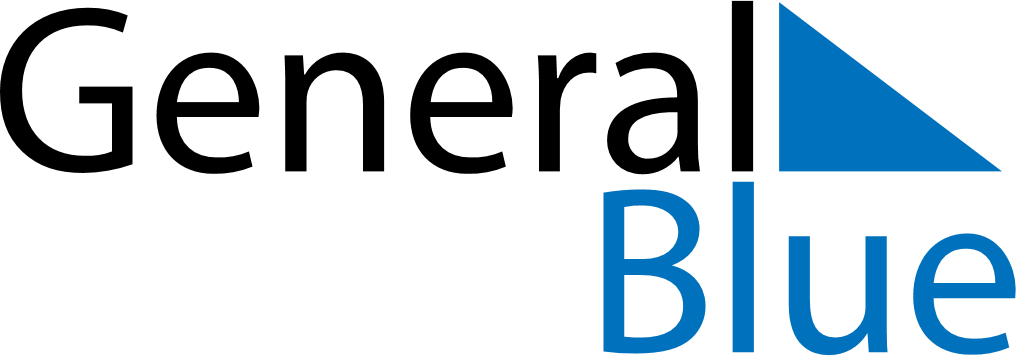 December 2019December 2019December 2019KenyaKenyaMONTUEWEDTHUFRISATSUN123456789101112131415Jamhuri Day1617181920212223242526272829Christmas DayBoxing Day3031